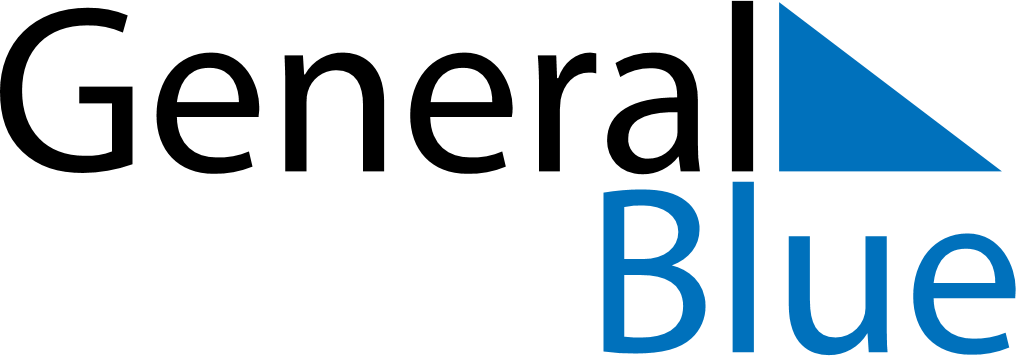 June 2028June 2028June 2028GibraltarGibraltarSUNMONTUEWEDTHUFRISAT123456789101112131415161718192021222324Father’s DayQueen’s Birthday252627282930